Fiche d’harmonisation CM2 / 6ème 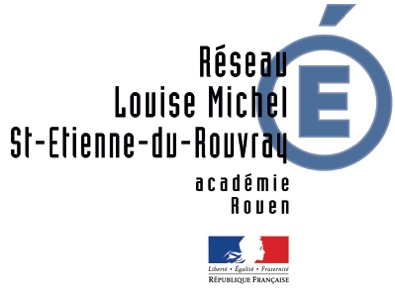 REP LOUISE MICHELNOM :......................................... PRENOM : .........................................sexe :  Féminin        MasculinÉcole d’origine :  DURUY   	  WALLON	 CURIE 1    CURIE 2Élève ayant redoublé :      oui    non.   Si oui précisez  la classe : ………..Conseil de composition des classesBOURSES : pensez-vous que la famille puisse bénéficier d’une bourse  oui	 non		 sans avisPPRE			 non		 oui. Si oui merci de le joindrePAP			 non		 oui. Si oui merci de le joindrePAI			 non		 oui. Si oui merci de le joindreSuivi connu		 RASED	 orthophoniste	 CMP(P)   autre : ________________________UPE2A			 oui depuis : __________________________________Dossiers MDPH	 envisagé	 refus parents	 fait  mesure(s) préconisée(s) : __________________________________________________________________________________________________Dossiers CDOA	 envisagé	 refus parents	 fait  décision : ________________________Positionnement de fin de CM2 du socle (niveau LSU)Positionnement de fin de CM2 du socle (niveau LSU)1234FrançaisLecture à voix hauteFrançaisCompréhension de lectureFrançaisEcriture FrançaisEtude de la langue (orthographe, grammaire)MathématiquesNumérationMathématiquesMaîtrise des 4 opérationsMathématiquesConstruction géométriqueMathématiquesRésolution de problèmesCompétencestransversalesCompréhension de consignesCompétencestransversalesAutonomie face au travailCompétencestransversalesExpression orale1 - Non atteint2 - Partiellement atteint3 - Atteint4 - DépasséComportementComportementBeaucoup de difficultésQuelques difficultés occasionnellesSansproblèmesElèvemoteurA mettre avec :A éviter de mettre avec :REMARQUES DIVERSES : cadre à remplir lors de la réunion d’harmonisation